AMENDEMENT(artikel 147b Gemeentewet en artikel 35 Reglement van Orde)Datum raadsvergadering: 	11 november 2021	                                                                             Agendapunt:			10. Programmabegroting 2022 - 2025 (473466)Onderwerp: 			Prioritering Stads- en Dorpsvernieuwing		Amendement Aan de begroting wordt in paragraaf 2.3.2 toegevoegd:Burgh-HaamstedeOpfrisbeurt en wegwerken achterstallig onderhoud centrum Burgh en centrum Haamstede vóór aanvang seizoen 2022 (uiterlijk 1 mei). Daarvoor in totaal € 15.000 beschikbaar stellen in jaarschijf 2022.Upgrade fietsenstalling nabij horecapleintje Westenschouwen, inclusief oplaadplaats(en) voor elektrische fietsen. Hiervoor € 20.000 beschikbaar stellen in de jaarschijf 2022.De dorpsraad Burgh-Haamstede wil werkgroepen oprichten om het participatieproces rondom de uitvoering van de Dorpsvisie Burgh-Haamstede verder vorm te kunnen geven. In december 2021 worden in een afzonderlijk amendement de taken en/of bevoegdheden van deze werkgroepen nog nader beschreven. Op voorhand wordt voor 2022 een bedrag van € 15.000 gereserveerd voor de ondersteuning van deze werkgroepen in de vorm van verslaglegging, huur van faciliteiten en het incidenteel inhuren van externe deskundigheid. De bijdrage is nadrukkelijk niet bedoeld voor structurele inhuur van externe deskundigheid. Het (technisch) voorzitterschap van werkgroepen ligt bij de bestuursleden van de dorpsraad. Indien nodig wordt medio 2022 de noodzaak beoordeeld van inzet van financiële middelen voor de organisatie en het faciliteren van werkgroepen in 2023.Voor de Ondernemersvereniging Burgh-Haamstede geldt evenals voor de Dorpsraad dat zij heel veel tijd en energie stoppen in het organiseren van de uitvoering van de dorpsvisie Burgh-Haamstede. Ook het bestuur van de ondernemersvereniging heeft aangegeven dat ondersteuning daarbij wenselijk zou zijn. Op voorhand wordt daarom ook voor de Ondernemersvereniging Burgh-Haamstede voor 2022 een bedrag van € 15.000 gereserveerd voor de ondersteuning bij de werkzaamheden in het kader van de uitvoering van de Dorpsvisie. Ook deze bijdrage is nadrukkelijk niet bedoeld voor de structurele inhuur van deskundigheid. Indien nodig wordt medio 2022 de noodzaak beoordeeld van inzet van financiële middelen voor de ondersteuning bij de taken in het kader van de uitvoering van de dorpsvisie in 2023.Torenweg: Onze gemeente, Evides, DNWG en de Belangenvereniging Nieuw-Haamstede zijn samen op zoek naar een passende oplossing voor de herinrichting van de Torenweg (circa 1.300 meter), nadat de waterleiding en elektriciteitskabel zijn vervangen. Rekening houdend met de uitgangspunten die DNWG en Evides opgeven voor hun werkzaamheden. De vervanging van kabels en leidingen is beoogd in de winter 2022/2023. Er resteert uit de ‘Overige Projecten’ Burgh-Haamstede nog circa € 85.000 voor de Torenweg in de jaarschijf 2022. Er is in totaal € 200.000 nodig om dit deel van de Torenweg in klinkers aan te leggen, inclusief het gedeeltelijk terugbrengen van het bosplantsoen op de plaats waar de oude asbest cement waterleiding c.q. de elektriciteitskabel verwijderd wordt. Daarom in de jaarschijf 2023 een aanvullend budget van € 115.000 opnemen.Renesse Opstellen verkeersplan, onder meer op basis van de actuele en verwachte situatie in en rond het centrum van Renesse en de eind 2021 geplande evaluatie van het seizoen 2021 met dorpsraad en ondernemersvereniging. Daarvoor een bedrag van € 25.000 ter beschikking stellen in de jaarschijf 2022. Uit dat plan moet blijken wat de eventuele kosten zijn van uitvoeringsmaatregelen in 2023 en verder.Een eventuele 2e ontsluiting van het Transferium in Renesse wordt als p.m. post in de begroting opgenomen in jaarschijf 2024.BruinisseHet Masterplan Bruinisse wordt in de tweede helft van 2022 geëvalueerd en afgesloten. Overgebleven punten worden meegenomen in een (in overleg met de stuurgroep) op te stellen uitvoeringsprogramma ‘Bruinisse Voortvarend 2023-2026. Hiervoor € 10.000 opnemen in de jaarschijf 2022. Het hekwerk bij de Pul verwijderen of vervangen en de directe omgeving rondom deze jongerensoos optimaliseren (groen en bestrating). Deze werkzaamheden bij voorkeur oppakken samen met de vrijwilligers van de Pul. Hiervoor € 5.000 opnemen in de jaarschijf 2022.BrouwershavenPraethuusje/OOP realiseren op een locatie te bepalen in overleg met de stuurgroep Brouwershaven. Hiervoor € 15.000 beschikbaar stellen in jaarschijf 2022. Het vaar-stoplicht van de sluis in de haven afstemmen op de loopbrug. Hiervoor € 5.000 beschikbaar stellen in jaarschijf 2022.Zierikzee Beweegpad van 1,6 km realiseren in Poort Ambacht, hiervoor € 25.000 beschikbaar stellen in de jaarschijf 2022. Optimaliseren gemeentelijke vervallen schuur en omgeving van de Schaapskooi en daar € 75.000 voor beschikbaar stellen in jaarschijf 2023. Optimaliseren veiligheid Speeltuin Noorderpolder door middel van het doortrekken van de heg langs de speeltuin. Hiervoor € 5.000 ter beschikking stellen in de jaarschijf 2022.Noordgouwe€ 25.000 ter beschikking stellen in de jaarschijf 2023 voor het opstellen van een dorpsplan/uitvoeringsprogramma, waarin de inrichting van de Ring wordt meegenomen.KerkwerveOp het sportterrein van WIK’57 rond het tweede veld een beveiligingshekwerk en netten achter de doelen aanbrengen. Verder kleinschalig achterstallig onderhoud wegwerken. In totaal € 20.000 beschikbaar stellen in 2022.Ellemeet€ 32.000 ter beschikking stellen in jaarschijf 2023 voor de uitvoering van fase 2 van het sport en speelterrein.OosterlandVoor Oosterland wordt in 2022 een dorpsplan/uitvoeringsplan opgesteld.OuwerkerkEen budget (cofinanciering) van in totaal € 100.000, te weten € 50.000 in de jaarschijf 2022 en € 50.000 in de jaarschijf 2023 beschikbaar stellen voor de aanvraag Haalbaarheidsonderzoek Sportpark 't Eultje: Biodiversiteit & Energietransitie. NieuwerkerkVoor Nieuwerkerk wordt in 2022 een dorpsvisie opgesteld. In de begroting staat nu een bedrag van € 35.000 begroot voor een speeltuin aan de Fazantenlaan. Deze middelen terug laten vloeien naar de middelen voor de uitvoering van de stads- en dorpsvisies.DreischorVoor Dreischor wordt in 2022 een dorpsplan/uitvoeringsprogramma opgesteld, vooruitlopend daarop:Een voetbalkooi realiseren op het schoolplein bij de basisschool en hiervoor € 5.000 beschikbaar stellen in de jaarschijf 2022;Een jeu de boules baan realiseren op de ring of bij Goemanszorg en daarvoor           € 5.000 beschikbaar stellen in de jaarschijf 2022.SerooskerkeEen aantal bloembakken realiseren bij het dorpshuis en daarvoor € 2.500 beschikbaar stellen in de jaarschijf 2022.ToelichtingFeiten Burgemeester en wethouders stellen voor de Programmabegroting 2022 - 2025 vast te stellen. Mening De gemeenteraad heeft vanaf 2015 zwaar ingezet op het opstellen van masterplannen, stads- en dorpsvisies en uitvoeringsplannen voor de kleinere kernen. In de voorliggende begroting zijn hiertoe ook al veel voorstellen opgenomen. In de gesprekken, die de indienende fracties in de achterliggende tijd hebben gevoerd, zijn nog een aantal zaken naar voren gekomen. Deze zaken zijn verwerkt in dit amendement. Voorstel Dit amendement voorziet erin dat een aantal zaken wordt toegevoegd in het kader van de uitvoering van de Masterplannen, stads- en dorpsvisies en de uitvoeringsplannen van de kleinere kernen. Deze kunnen worden gedekt uit de hiervoor in de programmabegroting beschikbare middelen. Het actuele financiële overzicht Stads- en dorpsvisies inclusief de financiële gevolgen van dit amendement staat in bijlage 1Besluit gemeenteraad op 11 november 2021Met  … stemmen voor en  … stemmen tegen aangenomen / verworpen.Voor stemmen de fracties / leden:Tegen stemmen de fracties / leden:griffier                                                              voorzitterIngediend namens de fracties van Leefbaar Schouwen-Duiveland en de VVD door Robbert Lievense en Margo Lemsom. Mede opgesteld door Laurence Haack en Arianne Klompe, mede ingediend door de fractie(s) van … 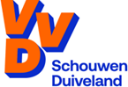 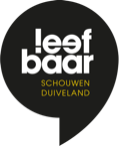 